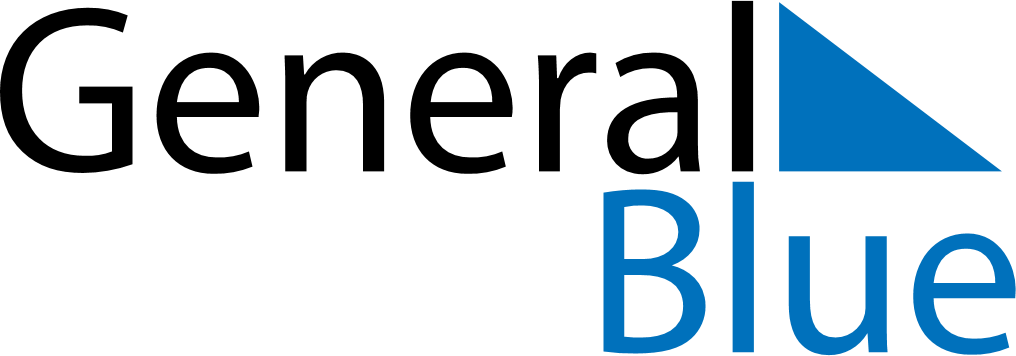 June 2025June 2025June 2025June 2025New ZealandNew ZealandNew ZealandMondayTuesdayWednesdayThursdayFridaySaturdaySaturdaySunday123456778King’s Birthday9101112131414151617181920212122Matariki232425262728282930